認定番号　第　号青森県健康経営事業所認　定　証（事業所名）青森県健康経営認定制度実施要綱第５条第１項に基づき、青森県健康経営事業所として認定します。有効期間　　　　　年　　月　　日から　　　　　　　　　年　　月　　日まで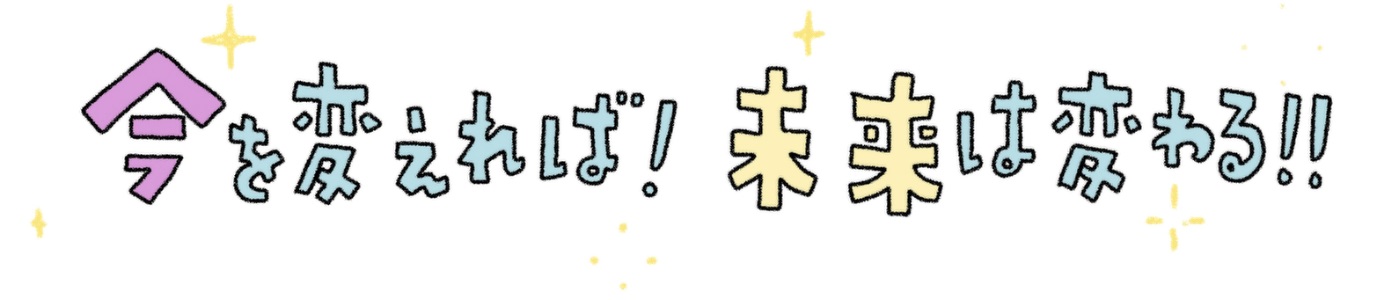 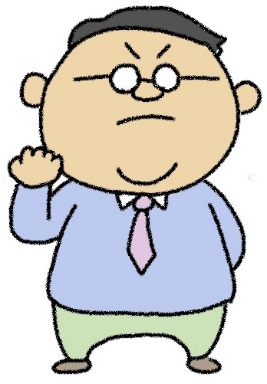 　　年　　月　　日　　　　　　　　青森県知事　三村　申吾　　